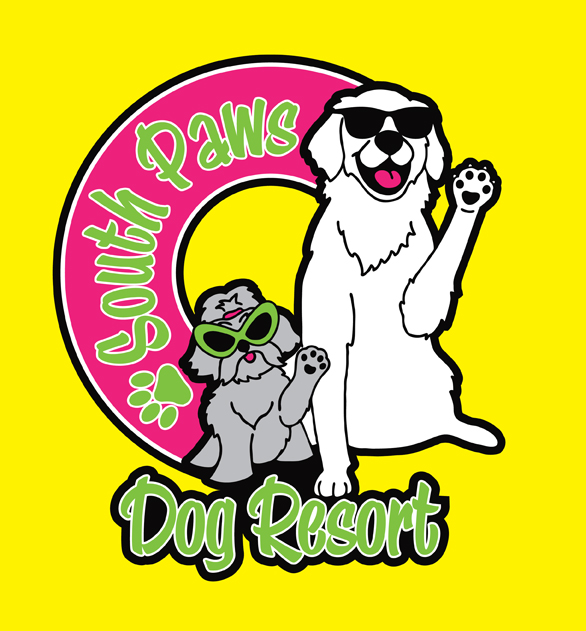 To My Veterinarian:Please release any and all information concerning vaccinations, flea or parasite control and treatment to South Paws Dog Resort, LLC..Thank You.Signature: ______________________________________Printed Name:___________________________________Dogs’ Name:____________________________________Date: __________________